RIWAYAT HIDUPINCI , lahir di Toli – Toli  Sulawesi Tengah pada tanggal 05 Januari 1993 anak ke Empat dari Empat bersaudara dari pasangan Ukkas Pairi dan Marnawia .  Jenjang pendidikan formal yang di tempunya yaitu tamat 2005  di SDN 1 Salusu Pandai.pada tahun yang sama, ia melanjutkan sekolahnya ke MTs Negeri 1 Tambun dan tamat pada tahun 2008, ia melanjutkan pendidikannya ke SMA Negeri 1 Tanete riaja ( Barru) dan tamat pada tahun 2011, kemudian pada tahun itu juga peneliti mendaftarkan diri di universitas Negeri Makassar Fakultas ilmu Pendidikan jurusan Administrasi Pendidikan sampai akhir masa pedidikan penulis menulis sebuah karya ilmiah dengan judul “ Pemberdayaan Pegawai Administrasi di Lingkingan Kantor Dinas Pendidikan Kabupaten Barru”.  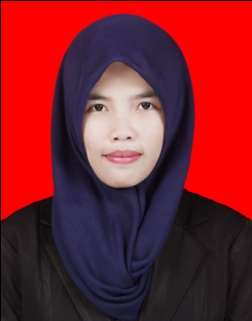 